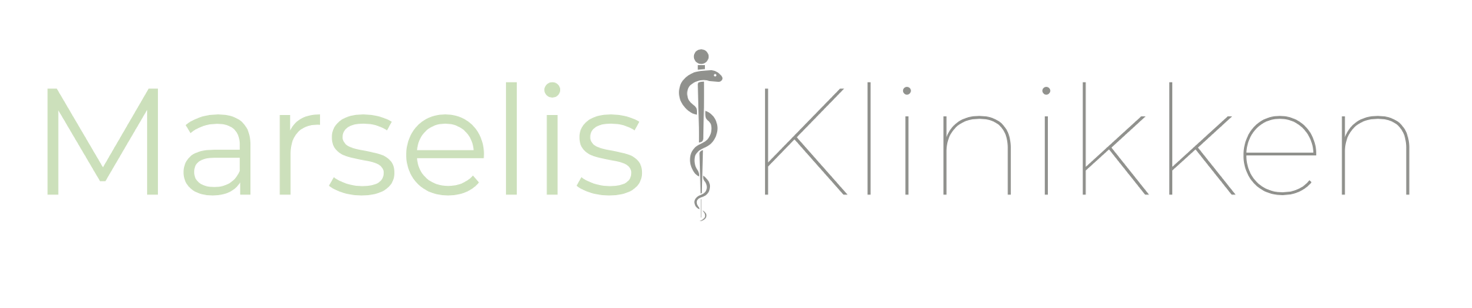 Calcineurin hæmmereDette er et informationsskriv til dig, der skal behandles med calcineurin hæmmere.Calcineurin hæmmere hvad er det?Det findes to typer cremer af typen calcineurin hæmmer. Det er Protopic(tacrolimus) som findes i koncentrationen 0.03% og 0.1% samt Elidel(pimecrolimus). Disse er klassificeret som immunmodulerende stoffer hvilket betyder at de virker ind på immunsystemet og nedsætter betændelsesprocessen i huden.Hvilke hudsygdomme behandles med calcineurin hæmmere?Protopic og Elidel er udviklet med henblik på behandling af atopisk dermatit/børneeksem ved voksne og børn over 2 år. Den mildeste form af Protopic (0.03%) er ment for børn mellem 2-16 år og den stærke form (0,1%) er ment for voksne over 16 år. Man bruger både Protopic og Elidel til en række andre hudsygdomme også f.eks psoriasis, skæleksem, lichen planus, lichen sclerosus og vitiligo.Kurerer calcineurin hæmmere min hudlidelse?Nej calcineurin hæmmere kurerer ikke din hudlidelse men nedsætter den betændelsestilstand der er i huden og på den måde lindres symptomerne. Man kan forvente effekt indenfor 1 uges behandling. Hvor ofte skal jeg bruge calcineurin hæmmere?Man bruger som oftest Protopic og Elidel 2 gange om dagen. I forbindelse med forebyggende behandling af hudlidelser smører man nogle gange 2 gange ugentlig og hvis hudlidelsen blusser op igen øger man til smøring 2 gange dagligt igen. Nogle gange kombinerer man behandling både med calcineurin hæmmere og binyrebarkhormoncremer/steroidcremer. I forbindelse med din behandling på Marselisklinikken vil din hudlæge udlevere et behandlingsskema med hvordan du skal smøre med Protopic og Elidel. Hvornår på dagen bør jeg smøre med calcineurin hæmmere?Hvis du skal smøre 1 gang daglig anbefaler vi du smører dig om aftenen, hvis du skal smøre 2 gange dagligt anbefaler vi du smører om morgenen og aftenen.Hvor meget creme skal man smøre på?Når man smører med calcineurin hæmmere bruger man det vi kalder finger-tip princippet. Det vil sige at hvis du presser en stribe creme med længde som dit yderste led på pegefingeren så skal den mængde creme du har der dække et område af din hud svarende til begge dine håndfladers størrelse. Kan man altid bruge calcineurin hæmmere på huden?Protopic og Elidel skal ikke smøres på huden hvis det område du skal behandle viser tegn til infektion, er du gravid eller ammende skal du heller ikke anvende calcineurin hæmmere. I forbindelse med brug af calcineurin hæmmere skal man passe på med at beskytte sig for solen UV—stråler. Hvad er bivirkningerne ved calcineurin hæmmere? Omkring 50% af patienterne der bruger calcinerin hæmmere udvikler i starten lokal irritation eller en brændende eller kløende fornemmelse i huden. Disse bivirkninger svinder oftest relativt hurtigt (ca 1 uge)og det er ingen grund til at stoppe behandlingen pga disse. Det er også en lille risiko for hårsæksbetændelse i det behandlede hudområdet. 